ДОУ________________________________________________________________________________Задание 8Раскрась светофор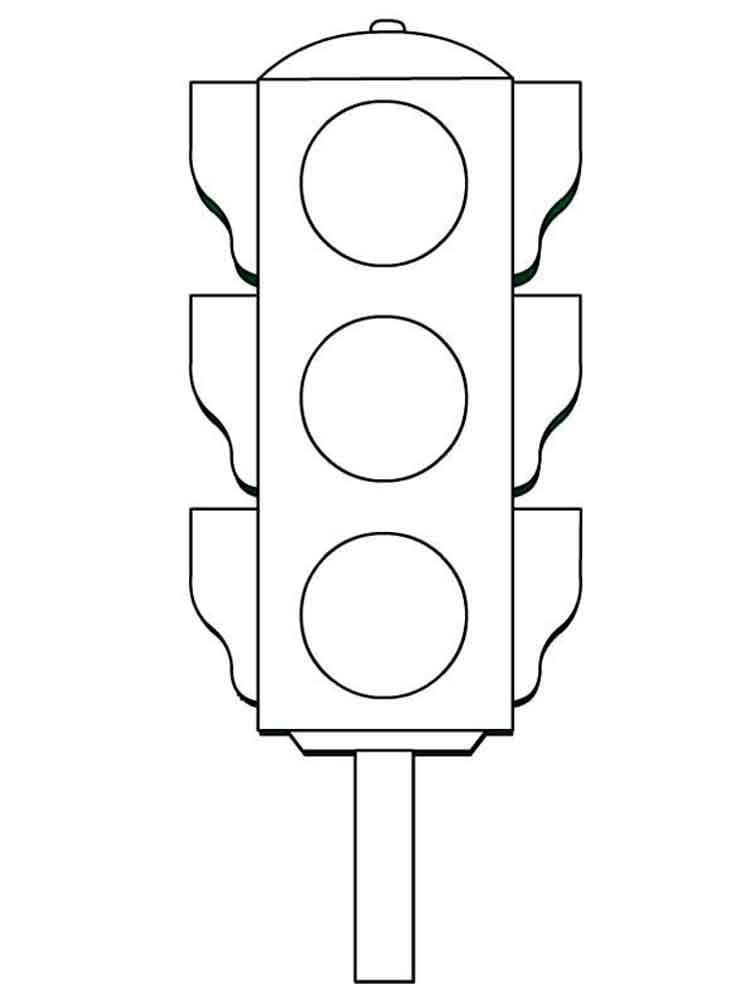 